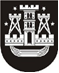 KLAIPĖDOS MIESTO SAVIVALDYBĖS TARYBASPRENDIMASDĖL priešmokyklinio ugdymo grupių skaičiaus ir priešmokyklinio ugdymo organizavimo modelių SAVIVALDYBĖS ikimokyklinio ugdymo įstaigose ir klaipėdos Regos ugdymo centre 2016–2017 mokslo metams NUSTATYMO2016 m. balandžio 29 d. Nr. T2-124KlaipėdaVadovaudamasi Lietuvos Respublikos vietos savivaldos įstatymo 16 straipsnio 3 dalies 9 punktu ir Priešmokyklinio ugdymo tvarkos aprašo, patvirtinto Lietuvos Respublikos švietimo ir mokslo ministro 2013 m. lapkričio 21 d. įsakymu Nr. V-1106 „Dėl Priešmokyklinio ugdymo tvarkos aprašo patvirtinimo“, 6.1 papunkčiu, Klaipėdos miesto savivaldybės taryba nusprendžia:1. Nustatyti priešmokyklinio ugdymo grupių skaičių ir priešmokyklinio ugdymo organizavimo modelius savivaldybės ikimokyklinio ugdymo įstaigose ir Klaipėdos regos ugdymo centre 2016–2017 mokslo metams (priedas). 2. Skelbti šį sprendimą Teisės aktų registre ir Klaipėdos miesto savivaldybės interneto svetainėje.Savivaldybės mero pavaduotojas, pavaduojantis savivaldybės merąArtūras Šulcas